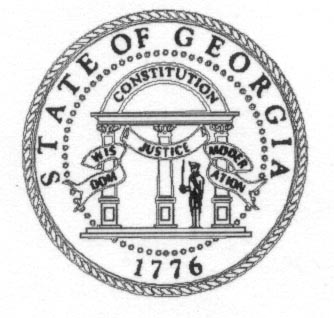 Georgia Public Service Commission244 WASHINGTON STREET, SW
ATLANTA, GEORGIA 30334-5701CUSTOMER SERVICE CONTACT INFORMATION/ COMPANY CONTACT ESCALATION LISTCommission Rule 515-12-1-.34 Code of Conduct for Winback Activities imposes the following filing requirement on all Incumbent and Competitive Local Exchange Carriers:(7) (a) 	LECs shall maintain and have on file with this Commission customer service contact information and a company contact escalation list. This information shall be filed on an annual basis, except that LECs shall file any changes to this information on a quarterly basis. The date for the annual filing shall be March 31st of each year. LECs shall make this information available to other LECs.Please file the completed form electronically at https://psc.ga.gov/alternative-efile/.Questions regarding filing procedures should be directed to Ms. Sallie Tanner at (404) 463-7747 or stanner@psc.ga.gov.Questions regarding the application should be directed to Ms. Erica Wilson at (404) 651-9402 or ewilson@psc.ga.gov. GEORGIA PUBLIC SERVICE COMMISSONCUSTOMER SERVICE CONTACT INFORMATION/COMPANY CONTACT ESCALATION LISTCOMPANY NAME:ADDRESS:CERTIFICATE NUMBER(S):PREPARED BY:PHONE:EMAIL:CUSTOMER SERVICE NUMBER:COMMISSION COMPLAINT CONTACT:COMMISSION COMPLAINT CONTACT:NAME:TITLE:PHONE:EMAIL:ADDRESS (IF NOT SAME AS ABOVE):REGULATORY CONTACT:REGULATORY CONTACT:NAME:TITLE:PHONE:EMAIL:ADDRESS (IF NOT SAME AS ABOVE):TARIFF CONTACT:TARIFF CONTACT:NAME:TITLE:PHONE:EMAIL:ADDRESS (IF NOT SAME AS ABOVE):ATTORNEY:ATTORNEY:NAME:TITLE:PHONE:EMAIL:ADDRESS (IF NOT SAME AS ABOVE):NAME OF FIRM (IF APPLICABLE):